Eelnõu 19.01.2023Esitaja: majandus-ja eelarvekomisjonEttekandja: komisjoni esimees Tiit Rammul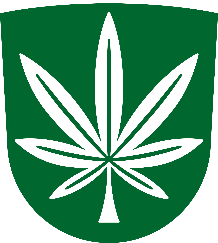 KANEPI VALLAVOLIKOGUO T S U SKanepi									       19.01.2023 nr 1-3/……Vallavanema töötasu kinnitamineVõttes aluseks kohaliku omavalitsuse korralduse seaduse § 22 lõike 1 punkti 19, § 49 lõike 42, Kanepi Vallavolikogu o t s u s t a b:1. Määrata vallavanema töötasu suuruseks 3580 eurot kalendrikuus.2. Otsust rakendatakse  01. jaanuarist 2023.3. Otsus jõustub teatavakstegemisest.Otsuse peale võib esitada Kanepi Vallavolikogule vaide haldusmenetluse seaduses sätestatudkorras 30 päeva jooksul arvates otsusest teadasaamise päevast või päevast, millal oleks pidanudotsusest teada saama, või esitada kaebuse Tartu Halduskohtule halduskohtumenetluse seadustikussätestatud korras 30 päeva jooksul arvates otsuse teatavakstegemisest.Piret Rammulvolikogu esimeesÕIENDKanepi Vallavolikogu otsuse eelnõule Vallavanema töötasu kinnitamineKohaliku omavalitsuse korralduse seaduse § 22 lõike 1 punkt 19 kohaselt kuulub volikogu ainupädevusse vallavanemale töötasu maksmise otsustamine ja selle suuruse määramine.Eelarve palgafondi suurendamine oli arutlusel volikogu eelarve- ja majanduskomisjoni koosolekul. Töötasu maksmiseks otsuses toodud määras on ette nähtud vahendid valla 2023. aasta eelarves. Vallavanema töötasu kinnitati volikogu 20.01.2022 otsusega nr 2 summas 3252 eurot kalendrikuus. Käeoleva eelnõu kohaselt tõuseb vallavanema töötasu 10%, mis on võrdne protsent vallavalitsuse teenistujate palgatõusuga.Eelnõu on heaks kiidetud majandus-ja eelarvekomisjoni 10.01.2023 koosolekul ja suunatud volikogu päevakorda.Eelnõu koostasKatrin Slunginvallasekretär